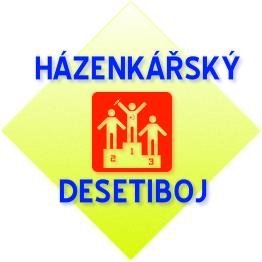 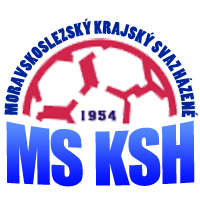 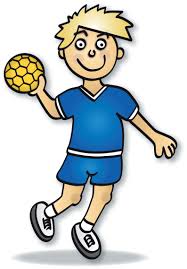 Kvalifikace házenkářského desetiboje - MORAVSKOSLEZKÝ KRAJPořadatel:		TJ Nový JičínMísto:		Sportovní hala ABC, Purkyňova 48, 74101 Nový JičínTermín:		Neděle 6. prosince 2015				Čas:	8:00 h.Ředitel soutěže: 	JAROŇ Petr	PŘIHLÁŠKA:Přihlašujeme družstvo mladších žáků z oddílu:.	počet družstev:Kontaktní osoba, telefon:	Oběd:	počet hráčů/dospělých:	ANO	NE	/Termín přihlášek – přihlášky zašlou všechna družstva nejpozději do 26. listopadu 2015 na e-mail adresu oddílu házené TJ Nový Jičín info@novyjicin-hazena.cz.Házená TJ Nový Jičín tímto zve všechny družstva z oddílů a klubů házené Moravskoslezského kraje v kategorii mladších žáků na krajskou kvalifikaci házenkářského desetiboje 2015/2016, která se uskuteční v neděli 6.12.2015 ve sportovní hale ABC na stadionu TJ Nový Jičín, Purkyňova 48, NJ.Plánovaný začátek je v 8:00 hod. Začátek může být přizpůsoben k počtu zúčastněných družstev. Rozpis bude zaslán všem přihlášeným týmům společně s časovým sledem desetiboje.Oddíl házené může zajistit teplý oběd v restauraci na zimním stadionu, který se nachází hned vedle haly ABC. Cena obědu se bude pohybovat od 75,- Kč za polévku a hlavní jídlo. Pro dospělé od 90,- Kč. Na hale ABC bude zajištěn bufet k občerstvení hráčů, trenérů a diváků.Za oddíl házené TJ Nový Jičín dne 10.11.2015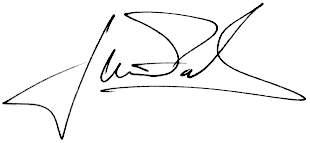 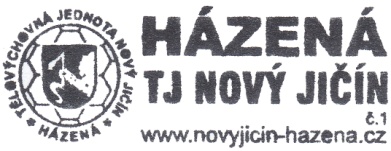 	Petr Jaroň	předseda oddílu házené	TJ Nový Jičín